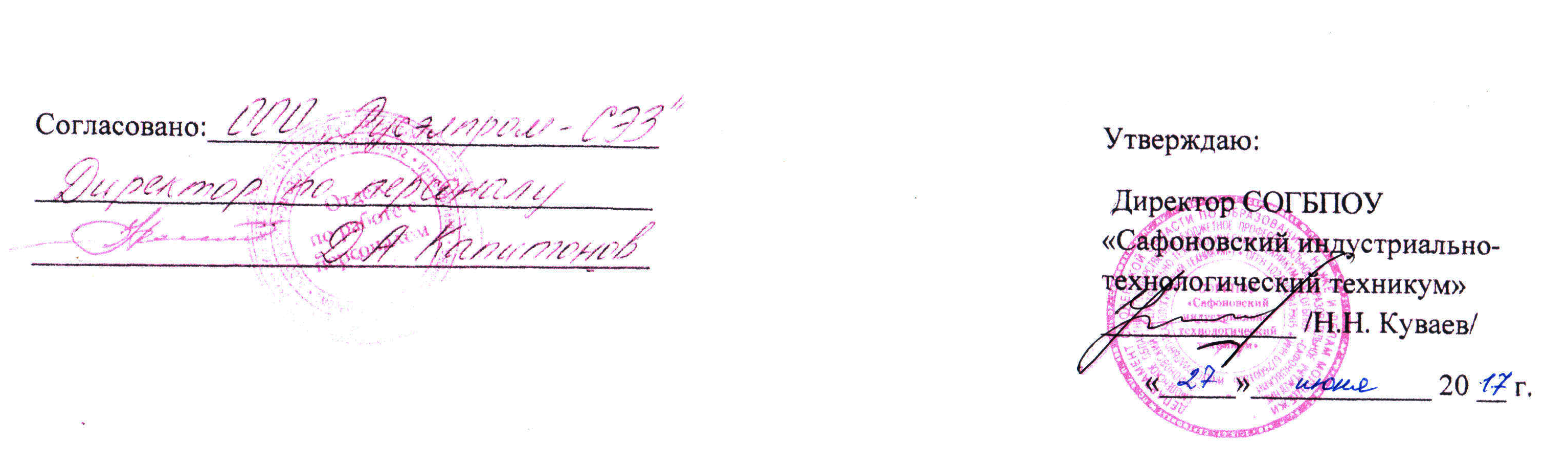 УЧЕБНЫЙ ПЛАНСмоленского областного  государственного бюджетного образовательного учреждения 
среднего профессионального образования «Сафоновский индустриально-технологический техникум»                                                                                                                              по специальности среднего профессионального образования 15.02.08 Технология машиностроениябазовой подготовкиКвалификация: техникФорма обучения – очнаяНормативный срок обучения – 2  года 10мес.                                                                                                                                                      на базе среднего  общего образования1. Сводные данные по бюджету времени (в неделях)3. Перечень кабинетов, лабораторий, мастерских   и других помещений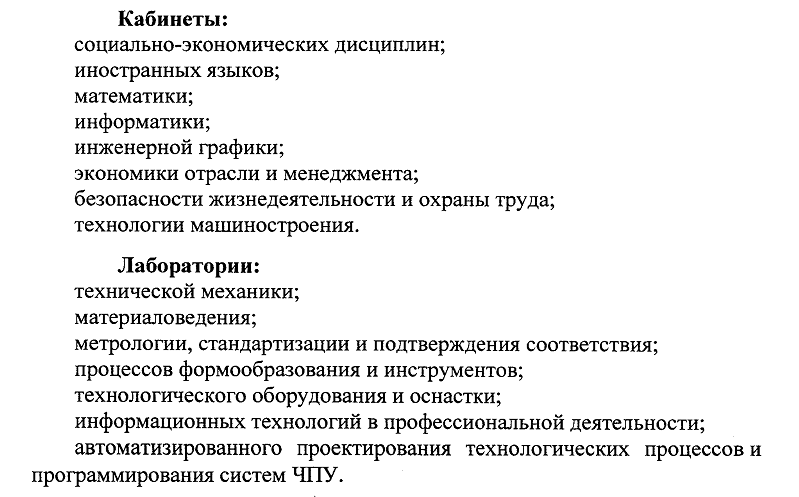 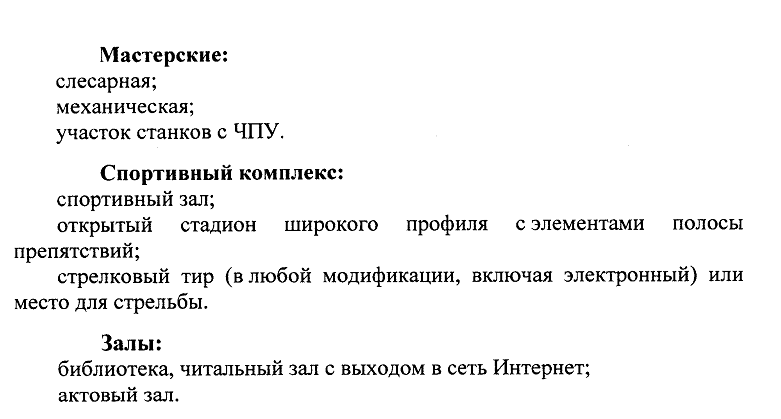 4.Пояснительная запискаРабочие профессии «Оператор станков с программным управлением, Станочник широкого профиля»4.1. Нормативная база реализации ОПОП Настоящий учебный план разработан  на основе Федерального государственного образовательного стандарта  среднего профессионального образования (далее – СПО), утвержденного приказом Министерства образования и науки Российской Федерации № 350 от 18.04. 2014г.,    по специальности СПО  15.02.08  Технология машиностроения (Зарегистрировано в Минюсте РФ 22 июля 2014 г., Регистрационный N 33204А также следующих документов:1.	Устав СОГБОУ СПО «Сафоновский индустриально-технологический колледж».2.	Инструктивное письмо Минобрнауки России от 28.12.09 № 03-2672 «О разработке примерных основных образовательных программ профессионального образования»;3.	4.2.Организация учебного процесса и режим занятий:1.Нормативный срок освоения основной профессиональной образовательной программы по специальности СПО  15.02.08  Технология машиностроения при очной форме обучения составляет 147 недель  согласно ФГОС:- теоретическое обучение, включая лабораторные и практические занятия, курсовое проектирование – 83 недели;- учебная и производственная практика – 25 недель;- преддипломная практика – 4 недели;- промежуточная аттестация – 6 недель;- итоговая государственная аттестация – 6 недель;- каникулярное время – 23 недели2 .  Учебный год начинается 1 сентября.3.Продолжительность учебной недели – шестидневная.4.	Занятия сгруппированы парами, продолжительность одного урока в паре – 45 минут.5. Максимальный объем обязательной аудиторной учебной нагрузки обучающихся при очной форме обучения составляет 36     академических часов в неделю.6.Консультации   для   обучающихся   проводятся в объеме 100 часов на учебную группу на каждый учебный год. Формы проведения консультаций  -  групповые, устные. 7.Консультации к экзаменам, итоговой государственной аттестации проводятся по расписанию, составленному учебной частью. Даты и время индивидуальных консультаций определяет преподаватель самостоятельно, с учетом загруженности обучающихся. Время и место консультаций доводится до сведения учебной части, классных руководителей и обучающихся.8.Количество экзаменов в каждом учебном году не должно превышать 8, а количество зачетов – 10.Формы и процедуры текущего контроля знаний регламентируются «Положением о  контроле знаний обучающихся ».9.Итоговая аттестация по дисциплине осуществляется в виде зачета, дифференцированного зачета,   или экзамена. Экзамены предусмотрены в период экзаменационных сессий. В день сдачи экзамена обучающиеся освобождаются от других видов занятий. Зачет, дифференцированный зачёт  проводятся в пределах часов, отведенных на изучение дисциплины. Защита курсовой работы приводится отдельно за пределами часов, отведенных на ее выполнение.10.Учебная практика (16 недель) и производственная практика (по профилю специальности) (12 недель) проводятся при освоении обучающимися  профессиональных компетенций в рамках профессиональных модулей и реализуются концентрированно в несколько периодов. Практики проводятся на базе учебных лабораторий колледжа, а также на базе организаций, с которыми заключены соответствующие договоры. Аттестация по итогам учебной и производственной практики проводится в виде концентрированного дифференцированного зачёта с учетом (или на основании) результатов, подтвержденных документами с мест прохождения практики. По результатам практики обучающийся представляет отчёт и заполненный дневник по практикам.11.Преддипломная практика продолжительностью 4 недели проводится по окончании заключительного семестра на базе учебных лабораторий,  организаций, с которыми заключены договоры о проведении практик, а также организаций, предоставляющих рабочие места будущим выпускникам. Процедура аттестации по преддипломной практике аналогична процедуре аттестации по другим видам практики;12. В соответствии с Федеральным государственным образовательным стандартом среднего профессионального образования по специальности 15.02.08 Технология машиностроения, обязательная часть циклов ОПОП составляет 2088 часов обязательной учебной нагрузки при максимальной учебной нагрузке 3132 часа. Вариативная часть составляет 900 часов обязательной учебной нагрузки при максимальной учебной нагрузке 1350 часов.13. По ОП.08 Технология машиностроения, ПМ.01	Разработка технологических процессов изготовления деталей машин  -    предусмотрено выполнение курсовых проектов (работ), которые  рассматриваются как вид учебной работы по  профессиональному модулю  и реализуются в пределах времени, отведенного на их  изучение.14. По дисциплине «Физическая культура» еженедельно предусмотрены 2 часа самостоятельной учебной нагрузки, включая игровые виды подготовки за счет различных форм внеаудиторных занятий в спортивных клубах и секциях.15. Для подгрупп девушек 48 часов (70% учебного времени), отведенного на изучение основ военной службы, в рамках дисциплины «Безопасность жизнедеятельности» используется на освоение основ медицинских знаний.12.Итоговая государственная аттестация состоит из аттестационных испытаний в виде защиты выпускной квалификационной работы, которая выполняется в форме дипломного проекта;13.Тематика выпускных квалификационных работ определяется при разработке Программы итоговой государственной аттестации;14.Защита выпускных квалификационных работ проводится на открытом заседании Государственной аттестационной комиссии;15.Заседания Государственной аттестационной комиссии протоколируются.4.3. Формирование вариативной части ОПОПВариативная часть ОПОП  использована на увеличение объема часов общепрофессиональных дисциплин и профессиональных модулей, для расширения и углубления подготовки, определяемой содержанием обязательной части, а так же на  основании  письма Департамента Смоленской области по образованию, науке и делам молодёжи от 13.05.2013г. № 2968 в учебный план включена дисциплина духовно-нравственной направленности «Наши духовные ценности» в объёме 32 часа. 4.4. Порядок аттестации обучающихся	 Промежуточная аттестация проводится в форме экзаменов, зачетов, дифференцированных зачетов.  Промежуточная аттестация в форме зачета или дифференцированного зачета проводится за счет часов, отведенных на освоение соответствующей учебной дисциплины или профессионального модуля. Промежуточная  аттестация в форме экзамена проводится   в день, освобожденный от других форм учебной нагрузки.Количество экзаменов в каждом учебном году не должно превышать 8, а количество зачетов – 10.Аттестация по итогам производственной практики проводится на основании результатов, подтвержденных документами соответствующих организаций.Обязательной формой промежуточной аттестации по профессиональным модулям  является  Э(К) -  (экзамен (квалификационный). Экзамен (квалификационный) проверяет готовность обучающегося к выполнению указанного вида профессиональной деятельности и  сформированность  у него компетенций, определенных в разделе «Требования к результатам освоения ОПОП»  ФГОС СПО. Экзамен (квалификационный) проводится в последнем семестре освоения программы профессионального модуля и представляет собой форму независимой оценки результатов обучения с участием работодателей. Условием допуска к экзамену (квалификационному) является успешное освоение обучающимися всех элементов программы профессионального модуля – МДК и предусмотренных практик.По  дисциплинам  Общего гуманитарного  и социально-экономический цикла –История и Наши духовные ценности  проводится комплексный дифференцированный зачет.По дисциплинам Математического  и общего естественно-научного цикла - Математика и Информатика предусмотрен комплексный экзамен. По дисциплинам  общепрофессионального цикла  - Процессы формообразования и инструменты  и Технологическое оборудование  предусмотрен комплексный экзамен.По междисциплинарным курсам ПМ.04  Выполнение работ по профессиям рабочих      -    Оператор станков с программным управлением  и  Станочник широкого профиля - МДК 04.01 Технология металлообработки на металлорежущих станках с программным управлением   и  МДК 04.02  Технология обработки на металлорежущих станках  - предусмотрен комплексный экзамен.По учебной и производственной практикам профессиональных модулей ПМ.01 Разработка технологических процессов изготовления деталей машин,                                                                                            ПМ.02 Участие в организации производственной деятельности  структурного подразделения.	                                                           ПМ.03 Участие во внедрении технологических процессов изготовления деталей машин и осуществление технического контроля,                                                                                                                                                                                                    ПМ.04	Выполнение работ по профессиям рабочих                   Оператор станков с программным управлением         Станочник широкого профиля  проводятся комплексные дифференцированные зачёты .                                                                                                        Форма итоговой аттестации – защита дипломной работы. На подготовку и выполнение дипломной работы предусмотрено 4 недели, на защиту – 2 недели учебного времени в 6-м семестре. До защиты дипломной работы допускаются обучающиеся полностью освоившие основную профессиональную образовательную программу.4.5. Другое	Для качественного освоения обучающимися  ОПОП  по специальности  15.02.08  Технология машиностроения  образовательное учреждение заключает договора с предприятиями и организациями  города и области: ОАО Авангард,  ОАО Электромашиностроительный завод, ОАО Теплоконтроль и др.КурсыОбучение по дисциплинам и междисциплинарным курсамУчебная практикаПроизводственная практикаПроизводственная практикаПромежуточная аттестацияГосударственная (итоговая) аттестацияКаникулыВсего (по курсам)КурсыОбучение по дисциплинам и междисциплинарным курсамУчебная практикапо профилю специальностипреддипломнаяПромежуточная аттестацияГосударственная (итоговая) аттестацияКаникулыВсего (по курсам)12346789I курс3342101152II курс3262201052III курс1865416221Всего83169466231252. План учебного процесса 2. План учебного процесса 2. План учебного процесса 2. План учебного процесса 2. План учебного процесса 2. План учебного процесса 2. План учебного процесса 2. План учебного процесса 2. План учебного процесса 2. План учебного процесса 2. План учебного процесса 2. План учебного процесса 2. План учебного процесса 2. План учебного процесса 2. План учебного процесса 2. План учебного процесса 2. План учебного процесса 2. План учебного процесса 2. План учебного процесса 2. План учебного процесса 2. План учебного процесса ИндексЭлементы учебного процесса, в т.ч. учебные дисциплины, профессиональные модули, междисциплинарные курсыФормы  промежут.аттестаццииМаксимальна я   учебная нагрузка  обучающегося, (час.) Самостоятельная работаОбязательная учебная нагрузкаОбязательная учебная нагрузкаОбязательная учебная нагрузкаОбязательная учебная нагрузкаРаспределение обязательной нагрузки по курсам и семестрамРаспределение обязательной нагрузки по курсам и семестрамРаспределение обязательной нагрузки по курсам и семестрамРаспределение обязательной нагрузки по курсам и семестрамРаспределение обязательной нагрузки по курсам и семестрамРаспределение обязательной нагрузки по курсам и семестрамРаспределение обязательной нагрузки по курсам и семестрамРаспределение обязательной нагрузки по курсам и семестрамРаспределение обязательной нагрузки по курсам и семестрамРаспределение обязательной нагрузки по курсам и семестрамРаспределение обязательной нагрузки по курсам и семестрамРаспределение обязательной нагрузки по курсам и семестрамИндексЭлементы учебного процесса, в т.ч. учебные дисциплины, профессиональные модули, междисциплинарные курсыФормы  промежут.аттестаццииМаксимальна я   учебная нагрузка  обучающегося, (час.) Самостоятельная работа     ВсегоВ том числеВ том числеВ том числе1 курс1 курс1 курс1 курс2 курс2 курс2 курс2 курс3 курс3 курс3 курс3 курсИндексЭлементы учебного процесса, в т.ч. учебные дисциплины, профессиональные модули, междисциплинарные курсыФормы  промежут.аттестаццииМаксимальна я   учебная нагрузка  обучающегося, (час.) Самостоятельная работа     ВсегоЛекций,семинаровлабор.ипракт. занятийКурс. работа (проект)1 сем1 сем2 сем2 сем3 сем3 сем4 сем4 сем5 сем5 сем6 сем6 семИндексЭлементы учебного процесса, в т.ч. учебные дисциплины, профессиональные модули, междисциплинарные курсыФормы  промежут.аттестаццииМаксимальна я   учебная нагрузка  обучающегося, (час.) Самостоятельная работа     ВсегоЛекций,семинаровлабор.ипракт. занятийКурс. работа (проект)16 нед576 час16 нед576 час17 нед612 час17 нед612 час14 нед504   час14 нед504   час18 нед648  час18 нед648  час9 нед324   час9 нед324   час9 нед324 час9 нед324 час123456789101011111212131314141515Обязательная часть циклов ОПОП448214942988576612504576ОГСЭ.     00Общий гумани-тарный и социаль-но-экономический цикл    -/4/6/-69023046014468104723636ОГСЭ. 01Основы философии -,-,ДЗ72244848348ОГСЭ.02ИсторияДЗ(к)722448408348ОГСЭ.03Иностранный язык-,З,-,З,ДЗ,24381166166232234228236218218ОГСЭ.04Физическая культураЗ,З,З,З,З,ДЗ243811666160232234228236218218ОГСЭ.05Наши духовные ценностиДЗ(к)481632302232ЕН.00Математический и общий естественно-научный цикл2/1/33121041124567112ЕН.01МатематикаЭ(к)722440382340ЕН.02ИнформатикаЭ(к)1083672765472П.00Профессиональный цикл12242416100ОП.00Общепрофессиональные дисциплины60612425047082026428820225294104ОП.01Инженерная графикаЭ18060120121087120ОП.02Компьютерная графика_,_,ДЗ1083672270472ОП.03Техническая механика-,Э9118284984647118ОП.04МатериаловедениеДЗ40 803842580ОП.05Метрология, стандартизация и сертификация-,-,З7224482424348ОП.06Процессы формообразования и инструменты-,Э(к)1535110250526102ОП.07	Технологическое оборудование-,Э(к)10234683432468ОП.08Технология машиностроения-,-,Э,180601207842208120ОП.09Технологическая оснастка-,-,-,ДЗ11438764036476ОП.10Программирование для автоматизиро-ванного оборудова-ния-,-,-,-,-,Э1083672864472ОП.11Информационные технологии в профессиональной деятельности-,-,-,ДЗ10836721260472ОП.12Основы экономики  организации и пра-вового обеспечения профессиональной деятельности-,-,-,-,ДЗ13545904050236654ОП.13Охрана труда-,-,-,-,-.ДЗ10836726210872ОП.14Безопасность жизнедеятельности-,-,-,ДЗ10234684820430438ПМ.00Профессиональные модули1854618117464659056256198324194184ПМ.01Разработка технологических процессов изготов-ления деталей машин-,-,-,Э(К)56718937819818056МДК.01.01Технологические процессы изготов-ления деталей машин-,-,-,Э29799198108902610142356МДК.01.02Системы автомати-зированного проек-тирования и про-граммирования в машиностроении-,-,-,Э270901809090304567124УП.01Учебная практика-,-,-,ДЗ(к)1447272ПП.01Производственная практика-,-,-,ДЗ(к)7272ПМ.02Участие в органи-зации производ-ственной деятель-ности  структур-ного подразделения-,-,-,-,-,Э(К)21672144747020144МДК.02.01Планирование и организация работы структурного подразделения  -,-,-,-,-,Э21672144787020144УП.02Учебная практика-,-,-,-,-,ДЗ(к)7272ПП.02Производственная практика-,-,-,-,-,ДЗ(к)7272ПМ.03Участие во внедре-нии технологи-ческих процессов изготовления деталей машин и осуществление технического контроля.-,-,-,-,Э(К)510170340194180144194МДК.03.01Реализация техно-логических процес-сов изготовления деталей-,-,-,-,Э28896192921008144548МДК.03.02Контроль соот-ветствия качества деталей требованиям технической документации-,-,-,-,Э22274148688016148УП.03Учебная практика-,-,-,-,ДЗ(к)21672144ПП.03Производственная практика-,-,-,-,ДЗ(к)108108ПМ.04Выполнение работ по профессиям рабочих                   Оператор станков с программным управлением Станочник широкого профиля -,Э(К)46815631217616045615256МДК.04.01Технология металлообработки на металлорежущих станках с программным управлением-,Э(к)22876152809152МДК.04.02Технология обработки на металлорежущих станках-,-,-,Э(к)24080160804566104УП.04Учебная практика-,ДЗ(К)144144ПП.04Производственная практика-,ДЗ(К)7272ВСЕГО2988ПА.00Промежуточная аттестация6 нед1 нед1 нед1 нед1 нед1 нед1 нед1 нед1 нед1 нед1 нед1 нед1 недГИА.00Государственная (итоговая) аттестация6 недГИА.01Подготовка выпускной квалификационной работы4 недГИА.02Защита выпускной квалификационной работы2 недВК.00Время каникулярное23 недКонсультации на учебную группу по 100 часов в год (всего 300 час.)Государственная (итоговая) аттестация
1. Программа базовой подготовки 
1.1. Дипломный проект (работа)
Выполнение дипломного проекта (работы) с 25 мая по 14 июня (всего 4 нед.)
Защита дипломного проекта (работы) с 15июня  по 28 июня  (всего 2 нед.)Консультации на учебную группу по 100 часов в год (всего 300 час.)Государственная (итоговая) аттестация
1. Программа базовой подготовки 
1.1. Дипломный проект (работа)
Выполнение дипломного проекта (работы) с 25 мая по 14 июня (всего 4 нед.)
Защита дипломного проекта (работы) с 15июня  по 28 июня  (всего 2 нед.)Консультации на учебную группу по 100 часов в год (всего 300 час.)Государственная (итоговая) аттестация
1. Программа базовой подготовки 
1.1. Дипломный проект (работа)
Выполнение дипломного проекта (работы) с 25 мая по 14 июня (всего 4 нед.)
Защита дипломного проекта (работы) с 15июня  по 28 июня  (всего 2 нед.)ВСЕГОДисциплин  и МДКДисциплин  и МДКДисциплин  и МДКДисциплин  и МДКДисциплин  и МДККонсультации на учебную группу по 100 часов в год (всего 300 час.)Государственная (итоговая) аттестация
1. Программа базовой подготовки 
1.1. Дипломный проект (работа)
Выполнение дипломного проекта (работы) с 25 мая по 14 июня (всего 4 нед.)
Защита дипломного проекта (работы) с 15июня  по 28 июня  (всего 2 нед.)Консультации на учебную группу по 100 часов в год (всего 300 час.)Государственная (итоговая) аттестация
1. Программа базовой подготовки 
1.1. Дипломный проект (работа)
Выполнение дипломного проекта (работы) с 25 мая по 14 июня (всего 4 нед.)
Защита дипломного проекта (работы) с 15июня  по 28 июня  (всего 2 нед.)Консультации на учебную группу по 100 часов в год (всего 300 час.)Государственная (итоговая) аттестация
1. Программа базовой подготовки 
1.1. Дипломный проект (работа)
Выполнение дипломного проекта (работы) с 25 мая по 14 июня (всего 4 нед.)
Защита дипломного проекта (работы) с 15июня  по 28 июня  (всего 2 нед.)ВСЕГОучебной практикиучебной практикиучебной практикиучебной практикиучебной практики14414472721441441441447272Консультации на учебную группу по 100 часов в год (всего 300 час.)Государственная (итоговая) аттестация
1. Программа базовой подготовки 
1.1. Дипломный проект (работа)
Выполнение дипломного проекта (работы) с 25 мая по 14 июня (всего 4 нед.)
Защита дипломного проекта (работы) с 15июня  по 28 июня  (всего 2 нед.)Консультации на учебную группу по 100 часов в год (всего 300 час.)Государственная (итоговая) аттестация
1. Программа базовой подготовки 
1.1. Дипломный проект (работа)
Выполнение дипломного проекта (работы) с 25 мая по 14 июня (всего 4 нед.)
Защита дипломного проекта (работы) с 15июня  по 28 июня  (всего 2 нед.)Консультации на учебную группу по 100 часов в год (всего 300 час.)Государственная (итоговая) аттестация
1. Программа базовой подготовки 
1.1. Дипломный проект (работа)
Выполнение дипломного проекта (работы) с 25 мая по 14 июня (всего 4 нед.)
Защита дипломного проекта (работы) с 15июня  по 28 июня  (всего 2 нед.)ВСЕГОпроизводст. практики / преддипл. практикапроизводст. практики / преддипл. практикапроизводст. практики / преддипл. практикапроизводст. практики / преддипл. практикапроизводст. практики / преддипл. практика727200727210810872/14472/144Консультации на учебную группу по 100 часов в год (всего 300 час.)Государственная (итоговая) аттестация
1. Программа базовой подготовки 
1.1. Дипломный проект (работа)
Выполнение дипломного проекта (работы) с 25 мая по 14 июня (всего 4 нед.)
Защита дипломного проекта (работы) с 15июня  по 28 июня  (всего 2 нед.)Консультации на учебную группу по 100 часов в год (всего 300 час.)Государственная (итоговая) аттестация
1. Программа базовой подготовки 
1.1. Дипломный проект (работа)
Выполнение дипломного проекта (работы) с 25 мая по 14 июня (всего 4 нед.)
Защита дипломного проекта (работы) с 15июня  по 28 июня  (всего 2 нед.)Консультации на учебную группу по 100 часов в год (всего 300 час.)Государственная (итоговая) аттестация
1. Программа базовой подготовки 
1.1. Дипломный проект (работа)
Выполнение дипломного проекта (работы) с 25 мая по 14 июня (всего 4 нед.)
Защита дипломного проекта (работы) с 15июня  по 28 июня  (всего 2 нед.)ВСЕГОэкзаменовэкзаменовэкзаменовэкзаменовэкзаменов224411333333Консультации на учебную группу по 100 часов в год (всего 300 час.)Государственная (итоговая) аттестация
1. Программа базовой подготовки 
1.1. Дипломный проект (работа)
Выполнение дипломного проекта (работы) с 25 мая по 14 июня (всего 4 нед.)
Защита дипломного проекта (работы) с 15июня  по 28 июня  (всего 2 нед.)Консультации на учебную группу по 100 часов в год (всего 300 час.)Государственная (итоговая) аттестация
1. Программа базовой подготовки 
1.1. Дипломный проект (работа)
Выполнение дипломного проекта (работы) с 25 мая по 14 июня (всего 4 нед.)
Защита дипломного проекта (работы) с 15июня  по 28 июня  (всего 2 нед.)Консультации на учебную группу по 100 часов в год (всего 300 час.)Государственная (итоговая) аттестация
1. Программа базовой подготовки 
1.1. Дипломный проект (работа)
Выполнение дипломного проекта (работы) с 25 мая по 14 июня (всего 4 нед.)
Защита дипломного проекта (работы) с 15июня  по 28 июня  (всего 2 нед.)ВСЕГОдифф. зачетовдифф. зачетовдифф. зачетовдифф. зачетовдифф. зачетов221122443322Консультации на учебную группу по 100 часов в год (всего 300 час.)Государственная (итоговая) аттестация
1. Программа базовой подготовки 
1.1. Дипломный проект (работа)
Выполнение дипломного проекта (работы) с 25 мая по 14 июня (всего 4 нед.)
Защита дипломного проекта (работы) с 15июня  по 28 июня  (всего 2 нед.)Консультации на учебную группу по 100 часов в год (всего 300 час.)Государственная (итоговая) аттестация
1. Программа базовой подготовки 
1.1. Дипломный проект (работа)
Выполнение дипломного проекта (работы) с 25 мая по 14 июня (всего 4 нед.)
Защита дипломного проекта (работы) с 15июня  по 28 июня  (всего 2 нед.)Консультации на учебную группу по 100 часов в год (всего 300 час.)Государственная (итоговая) аттестация
1. Программа базовой подготовки 
1.1. Дипломный проект (работа)
Выполнение дипломного проекта (работы) с 25 мая по 14 июня (всего 4 нед.)
Защита дипломного проекта (работы) с 15июня  по 28 июня  (всего 2 нед.)ВСЕГОзачетовзачетовзачетовзачетовзачетов111122111111Вариативная часть циклов ОПОПЧАСОВОГСЭ.05Наши духовные ценности32ОП.01Инженерная графика22ОП.02Компьютерная графика22ОП.03Техническая механика23ОП.04Материаловедение20ОП.05Метрология, стандартизация и сертификация20ОП.06Процессы формообразования и инструменты23ОП.07	Технологическое оборудование25ОП.08Технология машиностроения23ОП.09Технологическая оснастка24ОП.10Программирование для автоматизированного оборудования25ОП.11Информационные технологии в профессиональной деятельности20ОП.12Основы экономики  организации и правового обеспечения профессиональной деятельности23ОП.13Охрана труда20ПМ.01Разработка технологических процессов изготовления деталей машин168МДК.01.01Технологические процессы изготовления деталей машин80МДК.01.02Системы автоматизированного проектирования и программирования в машиностроении88ПМ.02Участие в организации производственной деятельности  структурного подразделения70МДК.02.01Планирование и организация работы структурного подразделения  70ПМ.03Участие во внедрении технологических процессов изготовления деталей машин и осуществление технического контроля.160МДК.03.01Реализация технологических процессов изготовления деталей80МДК.03.02Контроль соответствия качества деталей требованиям технической документации80ПМ.04Выполнение работ по профессиям рабочих                   Оператор станков с программным управлением         Станочник широкого профиля 180МДК.04.01Технология металлообработки на металлорежущих станках с программным управлением90МДК.04.02Технология обработки на металлорежущих станках90